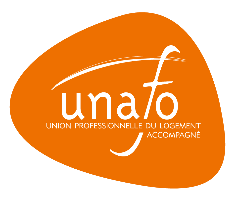 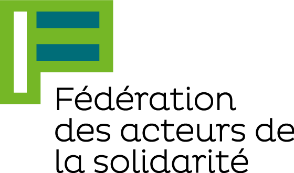 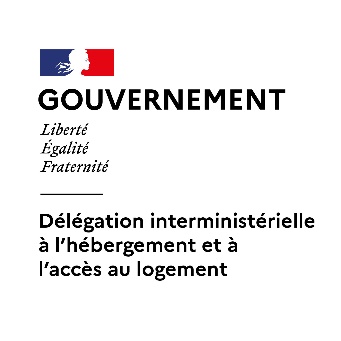 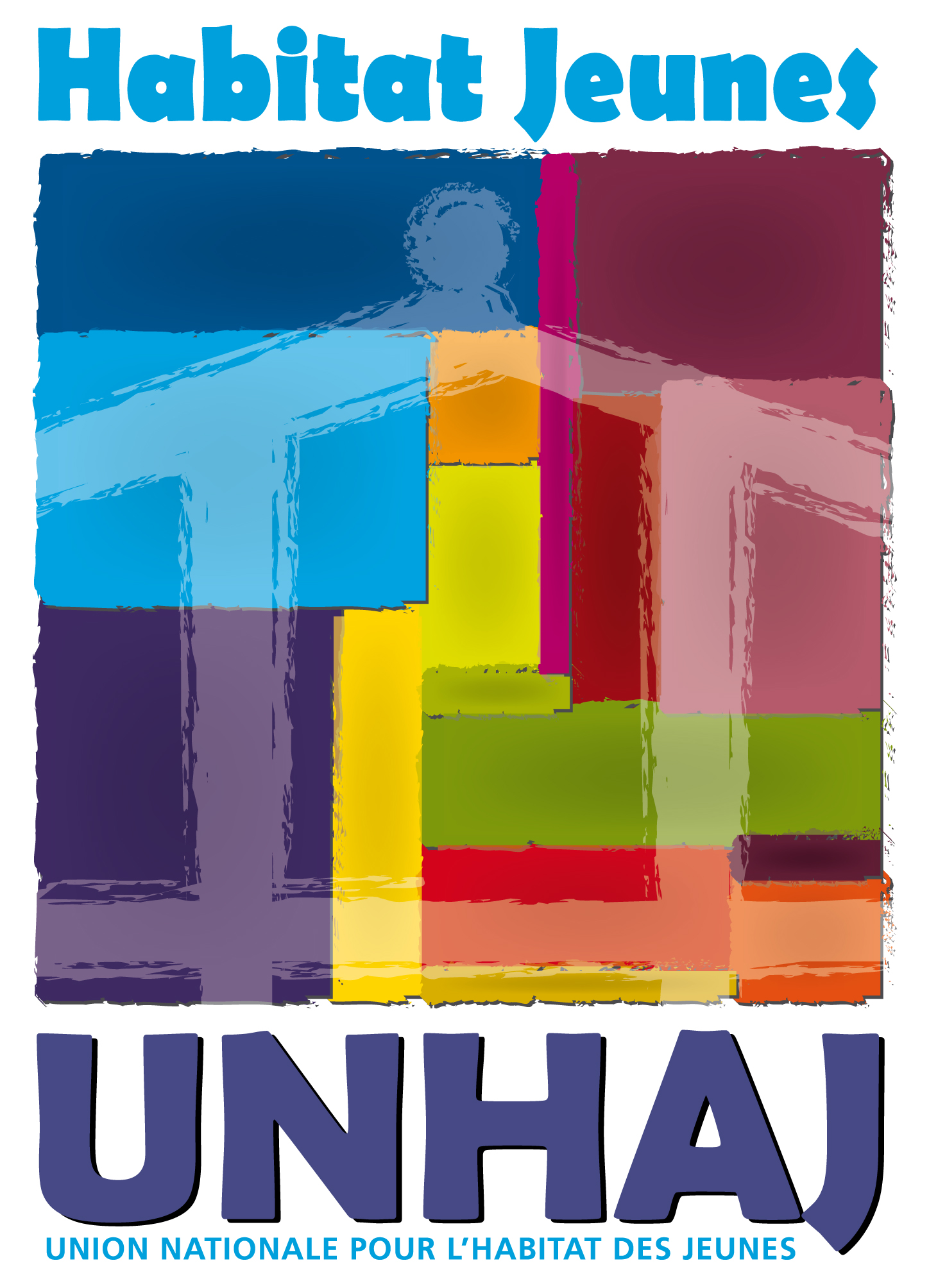 Participez au webinaire sur le nouveau dispositif d’évaluation à destination des acteurs du secteur de l’inclusion socialeAvec la participation de la HASLa HAS a publié, au printemps dernier, à la demande de l’Etat, un référentiel commun à l’ensemble des ESSMS, un manuel d’accompagnement, et, en parallèle, un cahier des charges visant à l’accréditation des évaluateurs externes. Les ESSMS comme les autorités de contrôle et de tarification se préparent à rentrer dans la phase opérationnelle de ce nouveau cadre. De nombreuses questions se posent encore, notamment aux gestionnaires d’ESSMS dans le secteur de l’inclusion sociale (AHI, DNA, logement accompagné), pour lesquels les enjeux d’appropriation du nouveau référentiel sont prégnants. La FAS, l’UNAFO, l’UNHAJ et la Dihal vous proposent un temps d’échange avec la HAS et des représentants de l’Etat afin de mieux comprendre le référentiel et les enjeux de sa mise en œuvre.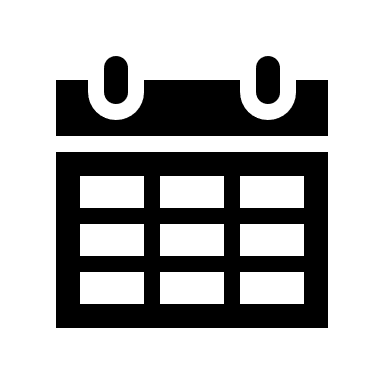 Quand ? Le 14 décembre 2022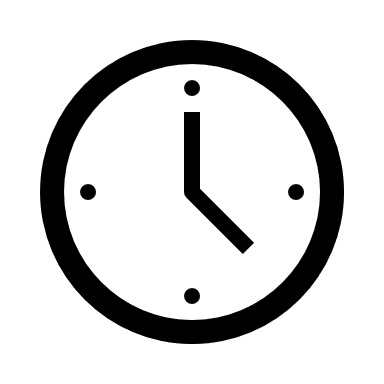 A quelle heure ? De 9h30 à 11h Comment ? 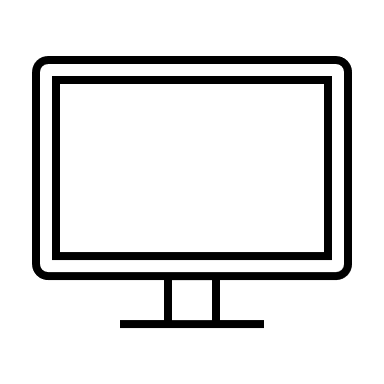 En ligne. Le lien d’accès à la visioconférence et un ordre du jour détaillé vous seront transmis prochainement. La participation au webinaire est gratuite. 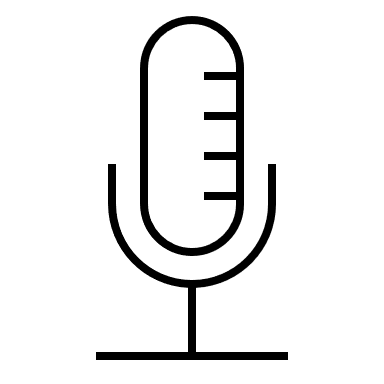 Intervenant.e.s : Véronique GHADI, Directrice de la qualité de l’accompagnement social et médico-social de la HASSandra GRIMALDI, Cheffe du service évaluation de la HASNathalie LATOUR, Directrice de la Fédération des Acteurs de la SolidaritéMarianne AUFFRET, directrice générale de l’UNHAJ ou Arnaud de BROCA, délégué général de l’Unafo Pauline JALARD, Directrice de la mission hébergement de la DIHALUn.e représentant.e de la DGCS et un.e représentant.e de la DGEF (à confirmer)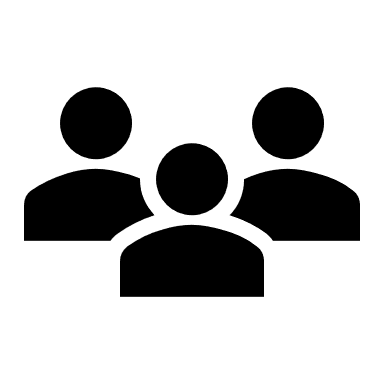 Participants : Responsables d’ESSMS dans le secteur de l’inclusion sociale (AHI, logement accompagné, DNA), Professionnels en charge de la démarche qualité, Services déconcentrés de l’Etat (DDETS, DREETS, DEETS, DRIHL) en charge du pilotage des évaluations, Plus généralement tout acteur concerné par la réforme de l’évaluation dans le secteur de l’inclusion sociale 